КЛАССИФИКАЦИЯ ПРОЕКТОВа) По целям и задачам.Практико-ориентированный проект.Ц е л и: направлен на социальные интересы самих участников проекта или внешнего заказчика.Продукт этого проекта определяется заранее и может быть использован в жизни класса, школы, микрорайона. Среди возможных вариантов продуктов данного типа проектов могут быть учебное пособие для кабинета или рекомендации по решению какой-либо актуальной проблемы. Важно оценить реальность использования продукта на практике и его способность решить поставленную проблему.Исследовательский проект по структуре напоминает подлинно научное исследование. Он включает обоснование актуальности избранной темы, обозначение задач исследования, обязательное выдвижение гипотезы с последующей ее проверкой, обсуждение полученных результатов. При этом используются методы современной науки: лабораторный эксперимент, моделирование, социологический опрос и другие.Информационный проект направлен на сбор информации о каком-то объекте, явлении с целью ее анализа, обобщения и представления для широкой аудитории. Результатом такого проекта часто является публикация в СМИ, Интернете, создание информационной среды класса или школы.Творческий проект предполагает максимально свободный и нетрадиционный подход к оформлению результатов. Это могут быть журнал для одноклассников, альманах, театрализация, спортивная игра, произведения изобразительного или декоративно-прикладного искусства, видеофильм и т. п.б) По предметно-содержательной области.Монопроекты проводятся, как правило, в рамках одного предмета или одной области знания, хотя и могут использовать информацию из других областей знания и деятельности.Межпредметные проекты выполняются исключительно во внеурочное время и под руководством нескольких специалистов в различных областях знания.в) По характеру контактов между участниками:– внутриклассными;– внутришкольными;– региональными;– межрегиональными;– международными.Последние два типа проектов (межрегиональные и международные), как правило, являются телекоммуникационными, поскольку требуют для координации деятельности участников взаимодействия в сети Интернет и, следовательно, ориентированы на использование средств современных компьютерных технологий.г) По продолжительности:Мини-проекты могут укладываться в один урок.Краткосрочные проекты требуют выделения 4–6 уроков.Уроки используются для координации деятельности участников проектных групп, тогда как основная работа по сбору информации, изготовлению продукта и подготовке презентации осуществляется во внеклассной деятельности и дома.Недельные проекты выполняются в группах в ходе проектной недели.Их выполнение занимает примерно 30–40 часов и целиком проходит при участии руководителя.Годичные проекты могут выполняться как в группах, так и индивидуально. Весь годичный проект – от определения проблемы и темы до презентации – выполняется во внеурочное время.Какие бывают проблемы и как они решаются?В основе каждого проекта лежит проблема, на решение которой направлены действия учащегося (учащихся), что, собственно говоря, и составляет содержание проектной деятельности. В таблице, представленной далее, систематизированы возможные виды проблем, которые могут стать отправной точкой в реализации проекта.Окончание табл.Название 
проблемыОбраз проблемыОпределение проблемы123Проблемы, похожие на мозаику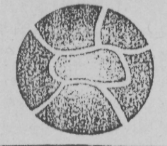 Проблема, похожая на мозаику, состоит из нескольких отдельных частей. Проблема в целом решается, когда решается каждая ее частьПроблемы, похожие на многослойное желе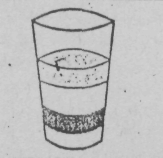 Решение многослойных проблем состоит из последовательных действий. Такие проблемы решаются, если совершаются все действия и в правильном порядке123Проблемы, похожие на снежинку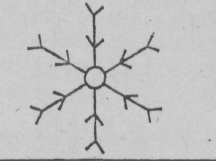 Проблема, похожая на снежинку, имеет много вариантов решения. Необходимо исследовать все возможные варианты и выбрать наилучшийПроблемы, похожие на олимпийские кольца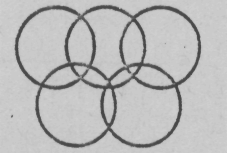 Такие проблемы возникают из-за того, что люди не помогают друг другу, работают только на свой результат. Каждый должен сам добиться успеха в своем деле и помочь это сделать всем остальным участникамПроблемы, похожие на притчу о слонеЧетверо слепых впервые в жизни встретились со слоном. Один из них дотронулся до хобота и сказал: «Слон похож на толстый канат». «Слон похож на столб», – сказал другой, ощупав ногу слона. Третий коснулся слоновьего живота и заявил: «Слон похож на огромную бочку». «Он похож на циновку»,  – потрогав слона за ухо, возразил четвертыйТакие проблемы возникают из-за того, что люди по-разному понимают значение слов или поступков. Для того чтобы решить такую проблему, необходимо понять, что имеет в виду каждый собеседник, и прийти к взаимопониманию